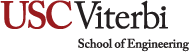 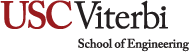 ISE 495 a and ISE 495b: Senior Project DesignSpring 2018 —Mon, Wed, Fri.—8:00-9:20am Location: KAP160Blackboard (Bb) Help: (213) 740-5555 option 2Email: blackboard@usc.eduCourse DescriptionThis course will prepare students for engineering practice through a major design experience based on the knowledge and skills acquired in earlier course work and incorporating appropriate engineering standards and multiple realistic constraints.495bPreparation and development of the senior project proposalIdentification and definition of appropriate engineering standards Identification of constraints which will help define and bound the project proposalGroup work on an industrial engineering design problem in the assigned organizationA design of a system, component, or process to meet the desired needs of the client within defined, agreed constraints such as economic, environmental, social, political, ethical, health and safety, manufacturability and sustainability as examplesThe CourseOverviewThis course serves as the experiential capstone in the undergraduate ISE curriculum -- to apply your classroom knowledge to a real project in a real work setting. In the past decade the U.S. manufacturing industries such as automotive and aerospace adopt, implement and evolve “Lean” approaches based upon the Toyota Production System, Six Sigma, and other enterprise change models. Lean has led to significant reductions in cost and time to produce products with superior quality and performance. It is from this framework and perspective, that the student will see how ISE tools can be used to analyze and frame problem statements in real life situations.The students in this class will learn:To handle difficulties associated with defining and organizing a realistic  problem statement To manage impediments in obtaining information and approval To present and sell ideas to higher-level management To convert a project’s worth into financial indicators To understand the importance of the need for a continuous exchange between engineers, management and employees in solving an existing problem, given a set of constraints To gain experience in the organization and management of a technical project including application of industrial engineering tools and methods, time and cost estimates, communication techniques, and project monitoring and follow-upTo learn about the politics of a company and how it impacts a consultant team’s progress To meet aggressive deadlines in a multidisciplinary team effort To improve project-based presentation skills, both in-class and in company settings To establish contacts with local industry Recognize the need for Lean and its value to an organization Describe opportunities for applying lean in their future work assignments Prerequisite / Co-requisiteNot available for graduate creditSenior standing in industrial and systems engineeringOpen only to industrial and systems engineering students495B Prerequisite(s): ISE 435 and one from (ISE 370 or ISE 470) and (ISE315 or ISE495a)Co-Requisite (s): NoneConcurrent Enrollment: NoneRecommended Preparation: Review notes from ISE105 or read text: Introduction to Industrial and Systems Engineering, Turner, et al, Prentice Hall, ISBN 0-13-481789-3Many projects require a formal statistical analysis.  If unfamiliar, read: Engineering Statistics, 5th Ed, Montgomery, Runger, and Hubele, John Wiley and Sons, New York, NYMany projects require an analysis as outlined in ISE460: Park, Chan S., Contemporary Engineering Economics, 5th Edition, Prentice Hall, (2011)Capable of preparing professional papers and presentations in the English language using proper citationAbility to produce documents in MS PowerPoint with embedded audio and/or video which begins automatically upon first clickYou will be expected to provide project management reports including:WBSBaseline scheduleWeekly updates comparing project completion to baselineCourse NotesThis course is Web-Enhanced with high reliance on Blackboard. All assignments will be submitted to Blackboard.  No assignments will be accepted by email or paper unless arrangements have been made in advance.  Copies of lecture slides and other class information will be posted on Blackboard. Supplementary materials and other reference guidance will be posted to Blackboard as well (Course Documents).  Technological Proficiency and Hardware/Software RequiredAccess to a computer with a web camera, microphone.  Preferably with a headset with microphone and headphone.Proficiency with the use of BlueJeansProficiency with the use of the BlackBoard system.  NO work will be accepted by email unless previous arrangements have been made.  Proficiency to use multimedia on MS PowerPoint including inclusion of audio files which begin automatically with the beginning of your presentationRequired Readings and Supplementary MaterialsTextsInstalling Efficiency Methods, C. E. Knoeppel, The Engineering Magazine Company, 1917 republished by Google Books. Available on Blackboard site under Course Documents. (complete prior to class 9/9)Grading Breakdown Punctuality will be considered in the evaluation of performance. This means for meetings of your team, punctual class attendance as well as scheduled meetings with the instructor(s). Absence or extreme tardiness of a chronic nature will be noted and result in a lower Instructors Evaluation grade.There are no extra credit assignments or makeup assignments for missed or late work.  A score of “0” will be assigned.  Statement for Students with DisabilitiesAny student requesting academic accommodations based on a disability is required to register with Disability Services and Programs (DSP) each semester. A letter of verification for approved accommodations can be obtained from DSP. Please be sure the letter is delivered to the professor(s) as early in the semester as possible. DSP is located in STU 301 and is open 8:30 a.m.–5:00 p.m., Monday through Friday. The phone number for DSP is (213) 740-0776.  https://dsp.usc.edu/register/Statement on Academic IntegrityUSC seeks to maintain an optimal learning environment. General principles of academic honesty include the concept of respect for the intellectual property of others, the expectation that individual work will be submitted unless otherwise allowed by an instructor, and the obligations both to protect one’s own academic work from misuse by others as well as to avoid using another’s work as one’s own. All students are expected to understand and abide by these principles. Scampus, the Student Guidebook, contains the Student Conduct Code in Section 11.00, while the recommended sanctions are located in Appendix A: http://www.usc.edu/dept/publications/SCAMPUS/gov/. Students will be referred to the Office of Student Judicial Affairs and Community Standards for further review, should there be any suspicion of academic dishonesty. The Review process can be found at: http://www.usc.edu/student-affairs/SJACS/.Emergency Preparedness/Course Continuity in a CrisisIn case of a declared emergency if travel to campus is not feasible, USC executive leadership will announce an electronic way for instructors to teach students in their residence halls or homes using a combination of Blackboard, teleconferencing, and other technologies.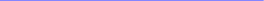 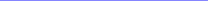 Schedule: See calendar on the following page.(Timing is approximate and subject to change. This is a living document, and will be modified based on the course requirements.)NOTES:495B activities are highlighted in red for reference only Notation for classes on Fridays are listed below After review of dress rehearsal, team will be responsible to schedule a final presentation with client and professor(s) present.  All attempts to schedule at least a one (1) hour meeting at 8A, 11A, 2P, 5P would be appreciated.  The presentation must be before Noon 5/9.Final Report to be submitted to client no later than time of final presentation in the form (electronic, paper) specified by client.  Electronic version must be uploaded to the Bb group site before final grades are released for the group. ActivitiesWeekly ReportsWeekly reports are due at 17:00 on assigned Fridays.  It is composed of two parts.  A report to the client (short, email is appropriate with professors on cc) that coversWhat you accomplished last weekWhat you plan on doing next weekAny problems that you are encountering and requesting helpTo the professors, please send a MS Project Gantt chart (as PDF) showing the baseline for the project and the activities status as of Friday when the report is written.  Any changes to the WBS from the original should be reported and noted on a separate sheet.Presentations “A” Semester (REFERENCE ONLY)Define / Measure (“A” Midterm Presentation)This presentation is nominally 5 slides (max 6 minutes)Title slide – persons on the team are listedContext setting slide (background) – Who is the client? What is the client’s problem?What measures / data have you collected to confirm the client’s initial statement?Considering the collected data, how does the TEAM define the problem at hand?What’s the next step?  Your goal is to find the root cause problem.Define / Measure / Analyze (“A” Dress Rehearsal and Final Presentation to client at end of “A” semester))This presentation is nominally 9-12 slides (max 9 minutes)Title slide – persons on the team are listedContext setting slide (background) – Who is the client? What is the client’s problem?What measures / data have you collected to confirm the client’s initial statement?Considering ALL the collected data, how does the TEAM define the problem at hand, (likely revised)?Analyze the data.  What is the root cause problem?What’s the next step?  Your goal is to suggest a countermeasure.  Your presentation is to convince the client that your countermeasure has a likelihood of succeeding.  How does your team define success? Present timeline / schedule for implementation.Presentations “B” SemesterDefine / Measure / Analyze / Implement (“B” Midterm Presentation)This presentation is nominally 5 slides (max 6 minutes)Title slide – persons on the team are listedContext setting slide (background) – Who is the client? What is the client’s problem?Does the latest data you collected continue to confirm the client’s problem you defined? (2 slides)Considering the collected data, how does the TEAM define the problem at hand?What’s the next step?  What are you going to deliver?Show Gantt chart showing progress and anticipated completion date and remaining steps to completion.DMAI Control (“B” Dress Rehearsal and Final Presentation to client at end of “B” semesterTitle slide – persons on the team are listed, credit to client rep who was instrumental in helping complete the project.Review measures / data have you collected to confirm your Team’s DEFINE statement compared to the client’s initial statement?Review analysis of data that led to your countermeasure.Introduction of countermeasureDescription of countermeasure in detailWhat’s the next step?  Your documents, work product that is being left behind so the client can continue improvement efforts.Reference what is in the final report and delineate work product submitted at client presentation495A Presentation / Report Grading Rubric 495B Presentation / Report Grading Rubric Flow of Course – Organization / Inter-relationship of Topics 495AFlow of Course – Organization / Inter-relationship of Topics 495BCoach: Theodore MayeshibaOffice: GER309AOffice Hours: By appointment.  BlueJeans (preferred): Follow link on Blackboard siteContact Info: email: mayeshib@usc.edu; USC: (213) 740-0867;Yammer: ISE495Office: (213) 342-1815Coach: Raymond RakhshaniOffice: GER309AOffice Hours: By appointment.  BlueJeans (preferred): Follow link on Blackboard siteContact Info: email: rakhshan@usc.edu; USC: (213) 740-0867;495BProgress Update Reports to client & professors(10 submissions at 2% each20%Maintenance of project progress to baseline and WBS update to professors only10 submissions at 1% each10%Final Sponsor Evaluation 30%Final Paper / Presentation20%Instructors Evaluation Peer EvaluationsInterim feedback from sponsor and representatives WBS contribution for each progress report Interaction with team membersDiscussion section contributionAttendance 20%Total 100%MondayMondayMondayMondayWednesdayWednesdayWednesdayFRIDAYFRIDAYFRIDAYWeekDateTopicHWDateDateTopicHWDateTopicHW11/821/15Holiday1/19Discussion 1; Project Review31/2241/2952/52/9Discussion 2; Project ReviewWeekly Report 1**due Friday 17:0062/12Report 272/19HolidayReport 382/263/2Discussion 3; Project ReviewReport 493/5Report 5103/12BREAK113/19Report 6123/263/30Discussion 4; Project ReviewReport 7134/2Report 8144/9Report 9154/16Report 10164/23Dress Rehearsal4/254/25Dress Rehearsal4/27Dress RehearsalPhaseBelow ExpectationExpectationExceeds ExpectationDefine(Presentation)Problem Statement from clientProblem Statement from client Definition of problemKey measures used in evaluating successClient overviewEng’r standards applicable to approaching this problem Problem Statement from client Definition of problemKey measures used in evaluating successClient overviewEng’r standards applicable to approaching this problem Impact on business issuesSIPOC, Pareto, other tools to validateIdentification of possible constraintsWBS breakdownMeasure(Developed during weekly reports)All items in Define plus:Identification of key input and output variablesVSMAll items in Define plus:Identification of key input and output variablesVSMQuantify “current state”All items in Define plus:Identification of key input and output variablesVSMQuantify “current state”Identify “future state” Analyze (Dress rehearsal presentation)Use of concepts covered in previous coursework to perform “gap analysis”Use of concepts covered in previous coursework to perform “gap analysis”Discussion of alternative solutionsUse of concepts covered in previous coursework to perform “systems analysis”Discussion of alternative solutionsSelect single “best” alternative PhaseBelow ExpectationExpectationExceeds ExpectationImprovePresentation 2Outline recommended systemDesign recommended systemDesign recommended system and implementControlPresentation 3Discuss suggested method of control to maintain your recommended systemDesign a client approved method of control to maintain your recommended systemDesign and implement a method of control to maintain your recommended system executed by the clientReportEngineering standards usedConstraints overcomeDMAIC reviewSystem design summary